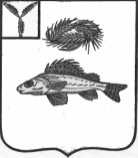 СОВЕТДЕКАБРИСТСКОГО МУНИЦИПАЛЬНОГО ОБРАЗОВАНИЯ
ЕРШОВСКОГО МУНИЦИПАЛЬНОГО РАЙОНА САРАТОВСКОЙ ОБЛАСТИРЕШЕНИЕот 30.01.2020 года								№ 73-186Об утверждении отчёта об исполнении бюджета Декабристского муниципального образования Ершовского муниципального района Саратовской области за 2019 годНа основании статьи 51 Устава Декабристского  муниципального образования Ершовского муниципального района Саратовской области, Совет Декабристского муниципального образования РЕШИЛ:1. Утвердить отчет об исполнении бюджета Декабристского муниципального образования за 2019 год по доходам в сумме 4939,4 тыс. руб. (план 5032,9 тыс. руб.), расходам в сумме 5322,9 тыс. руб. (план 5552,5 тыс. руб.), согласно приложению № 1,2. 2. Настоящее решение обнародовать и разместить на официальном сайте Декабристского  муниципального образования в сети Интернет.Глава Декабристскогомуниципального образованияЕршовского муниципального районаСаратовской области							М.А.ПолещукПриложение №1 к решению Совета Декабристского МО Ершовского муниципального районаСаратовской областиот 30 января 2020 года № 73-186Поступление собственных доходов и межбюджетных трансфертов из областного бюджета и бюджета Ершовского муниципального района Саратовской области в бюджет Декабристского муниципального образования Ершовского муниципального района Саратовской области на 2019 годПриложение № 2 к решениюСовета Декабристского МОЕршовского муниципального района Саратовской областиот 30.01.2020 г № 73-186Распределение бюджетных ассигнований по разделам, подразделам, целевым статьям и видам расходов бюджета классификации расходовБюджета Декабристского муниципального образования Ершовского муниципального района Саратовской области на 2019 год.Приложение № 3 к решениюСовета Декабристского МОЕршовского муниципального районаСаратовской областиот 30.01.2020 года № 73-186Ведомственная структура расходов бюджетаДекабристского муниципального образования Ершовского муниципального района Саратовской области на 2019 годПриложение № 4 к решениюСовета Декабристского МОЕршовского муниципального района Саратовской областиот 30.01.2020 г. № 73-186Распределение бюджетных ассигнований по целевым статьям муниципальных программ по группам и подгруппам видов расходов классификации расходов бюджета Декабристского муниципального образования Ершовского муниципального района Саратовской областиГлава Декабристского  муниципального образованияЕршовского муниципального района Саратовской области 								М.А. ПолещукКод бюджетной классификации РФНаименование доходовУточнённый планИсполнено000 100 00000 00 0000 000НАЛОГОВЫЕ И НЕНАЛОГОВЫЕ ДОХОДЫ3723,63630,1НАЛОГОВЫЕ ДОХОДЫ2730,52686,4000 101 00000 00 0000 000Налоги на прибыль, доходы980,5913,4000 101 02000 01 0000 110Налог на доходы физических лиц980,5913,4000 106 00000 00 0000 110Налоги на имущество1737,51762,9000 106 01030 10 0000 110Налог на имущество физических лиц67,082,4000 106 06000 10 0000 110Земельный налог1670,51680,5000 108 00000 00 0000 110Госпошлина, сборы12,510,1000 108 04020 01 0000 110Госпошлина за совершение нотариальных действий12,510,1НЕНАЛОГОВЫЕ ДОХОДЫ993,1943,7000 111 00000 00 0000 000Доходы от использования имущества, находящегося в государственной и муниципальной собственности235,9204,5000 111 05035 10 0000 120Доходы от сдачи в аренду имущества, находящегося в оперативном управлении органов управления сельских поселений и созданных ими учреждений (за исключением имущества муниципальных бюджетных и автономных учреждений)235,9204,5000 114 00000 00 0000 000Доходы от продажи материальных и нематериальных активов737,2737,2709 114 02053 10 0000 410Доходы от реализации иного имущества, находящегося в собственности сельских поселений (за исключением движимого имущества муниципальных бюджетных и автономных учреждений, а также имущества муниципальных унитарных предприятий, в том числе казенных), в части реализации основных средств по указанному имуществу737,2737,2000 116 51000 00 0000 000Денежные взыскания (штрафы), установленные законами субъектов Российской Федерации 20,02,0709 116 51040 02 0000 140Денежные взыскания (штрафы), установленные законами субъектов Российской Федерации за несоблюдение муниципальных правовых актов, зачисляемые в бюджеты сельских поселений20,02,0ИТОГО ДОХОДОВ3723,63630,1000 202 00000 00 0000 000Безвозмездные поступления от других бюджетов бюджетной системы Российской Федерации1309,31309,3000 202 10000 00 0000 000Дотации бюджетам субъектов Российской Федерации и муниципальных образований92,092,0709 202 15001 10 0004 150-дотация бюджетам сельских поселений на выравнивание бюджетной обеспеченности за счёт субвенций из областного бюджета92,092,0709 202 30000 00 0000 150Субвенции бюджетам субъектов Российской Федерации и муниципальных образований207,3207,3709 202 35118 10 0000 150-субвенции бюджетам сельских поселений на осуществление первичного воинского учета на территориях, где отсутствуют военные комиссариаты 207,3207,3000 202 40000 00 0000 150Иные межбюджетные трансферты всего 1010,01010,0709 202 40014 10 0013 150Межбюджетные трансферты, передаваемые бюджетам сельских поселений из бюджета муниципального района на осуществление части полномочий по решению вопросов местного значения в соответствии с заключенными соглашениями по дорожной деятельности в отношении дорог местного значения в границах населенных пунктов муниципального образования1010,01010,0ВСЕГО ДОХОДОВ5032,94939,4Превышение доходов над расходами (-дефицит, + профицит)-519,6-519,6РазделПодразделЦелеваястатьяВидрасходовУточнённый планИсполненоОбщегосударственные вопросы01002847,82699,3Функционирование высшего должностного лица субъекта Российской Федерации и муниципального образования0102674,0674,0Выполнение функций органами местного самоуправления0102410 00 00000674,0674,0Обеспечение деятельности представительного органа местного самоуправления0102411 00 00000674,0674,0Расходы на обеспечение деятельности главы   муниципального образования0102411 00 02000674,0674,0Расходы на выплаты персоналу в целях обеспечения выполнения функций государственными (муниципальными) органами, казенными учреждениями.0102411 00 02000100674,0674,0Расходы на выплаты персоналу государственных (муниципальных) органов0102411 00 02000120674,0674,0Функционирование законодательных (представительных) органов государственной власти и представительных органов муниципальных образований01031,91,9Выполнение функций органами местного самоуправления0103410 00 000001,91,9Обеспечение деятельности представительного органа местного самоуправления0103411 00 000001,91,9Расходы на обеспечение функций центрального аппарата0103411 00 022001,91,9Иные бюджетные ассигнования0103411 00 022008001,91,9Уплата налогов, сборов и иных платежей0103411 00 022008501,91,9Функционирование Правительства Российской Федерации, высших исполнительных органов государственной власти субъектов Российской Федерации, местных администраций01041890,61815,9Выполнение функций органами местного самоуправления0104410 00 000001865,31790,6Обеспечение деятельности органов исполнительной власти0104413 00 000001865,31790,6Расходы на обеспечение функций центрального аппарата0104413 00 022001795,31723,1Расходы на выплаты персоналу в целях обеспечения выполнения функций государственными (муниципальными) органами, казенными учреждениями.0104413 00 022001001271,01238,2Расходы на выплаты персоналу государственных (муниципальных) органов0104413 00 022001201271,01238,2Закупка товаров, работ и услуг для государственных (муниципальных) нужд0104413 00 02200200524,3484,9Иные закупки товаров, работ и услуг для обеспечения государственных (муниципальных) нужд0104413 00 02200240524,3484,9Уплата земельного налога, налога на имущество и транспортного налога органами местного самоуправления0104413 00 0610070,067,5Иные бюджетные ассигнования0104413 00 0610080070,067,5Уплата налогов, сборов и иных платежей0104413 00 0610085070,067,5Предоставление межбюджетных трансфертов 0104960 00 0000025,325,3Предоставление межбюджетных трансфертов из бюджетов поселений0104961 00 0000025,325,3Межбюджетные трансферты, передаваемые бюджетам муниципальных районов из бюджетов поселений на осуществление части полномочий по решению вопросов местного значения соответствии с заключёнными соглашениями в части формирования и исполнения бюджетов поселений0104961 00 0301025,325,3Межбюджетные трансферты0104961 00 0301050025,325,3Иные межбюджетные трансферты0104961 00 0301054025,325,3Другие общегосударственные вопросы0113281,3207,5Мероприятия в сфере приватизации и продажи муниципального имущества муниципального образования0113440 00 00000231,3157,5Оценка недвижимости, признания прав и регулирования отношений по муниципальной собственности0113440 00 06600231,3157,5Закупка товаров, работ и услуг для государственных (муниципальных) нужд0113440 00 06600200231,3157,5Иные закупки товаров, работ и услуг для обеспечения государственных (муниципальных) нужд0113440 00 06600240231,3157,5Расходы по исполнению отдельных обязательств0113990 00 0000050,050,0Исполнение судебных решений, не связанных с погашением кредиторской задолженности0113992 00 0000050,050,0Расходы по исполненным листам0113992 00 9410050,050,0Иные бюджетные ассигнования0113992 00 9410080050,050,0Исполнение судебных актов0113992 00 9410083050,050,0Национальная оборона0200207,3207,3Мобилизационная и вневойсковаяподготовка0203207,3207,3Осуществление переданных полномочий РФ0203900 00 00000207,3207,3Осуществление переданных полномочий РФ за счет субвенций из федерального бюджета0203902 00 00000207,3207,3Осуществление первичного воинского учета на территории, где отсутствуют военные комиссариаты020390 2 0051180207,3207,3Расходы на выплаты персоналу в целях обеспечения выполнения функций государственными (муниципальными) органами, казенными учреждениями.0203902 00 51180100197,8197,8Расходы на выплаты персоналу государственных (муниципальных) органов0203902 00 51180120197,8197,8Закупка товаров, работ и услуг для государственных (муниципальных) нужд0203902 00 511802009,59,5Иные закупки товаров, работ и услуг для обеспечения государственных (муниципальных) нужд0203902 00 511802409,59,5Национальная экономика04001510,61466,1Водное хозяйство0406144,0100,0Программа муниципального образования0406144,0100,0Обеспечение населения доступным жильем и развитие жилищной коммунальной инфраструктуры муниципального образования на 2018 -2020 годы0406720 00 00000144,0100,0подпрограмма «Обеспечение населения муниципального образования водой питьево-хозяйственного назначения »0406726 00 00000144,0100,0Обеспечение населения муниципального образования водой питьево-хозяйственного назначения0406726 00 01100144,0100,0Закупка товаров, работ и услуг для государственных (муниципальных) нужд0406726 00 01100200144,0100,0Иные закупки товаров, работ и услуг для обеспечения государственных (муниципальных) нужд0406726 00 01100240144,0100,0Дорожное хозяйство (дорожные фонды)04091366,61366,1Программа муниципального образования04091366,61366,1Развитие транспортной системы на территории муниципального образования до 2021 года0409780 00 000001366,61366,1подпрограмма «Капитальный ремонт, ремонт и содержание автомобильных дорог местного значения в границах населенных пунктов муниципального образования»0409782 00 000001366,61366,1Межбюджетные трансферты, передаваемые бюджетам сельских поселений из бюджета муниципального района на осуществление части полномочий по решению вопросов местного значения в соответствии с заключенными соглашениями по дорожной деятельности в отношении дорог местного значения в границах населенных пунктов муниципального образования0409782 00 104001010,01010,0Мероприятие «Капитальный ремонт, ремонт и содержание автомобильных дорог местного значения в границах населенных пунктов муниципального образования»0409782 00 104101010,01010,0Закупка товаров, работ и услуг для государственных (муниципальных) нужд0409782 00 104102001010,01010,0Иные закупки товаров, работ и услуг для обеспечения государственных (муниципальных) нужд0409782 00 104102401010,01010,0мероприятие «Капитальный ремонт, ремонт и содержание автомобильных дорог местного значения в границах населенных пунктов муниципального образования за счет средств местного бюджета»0409782 00 10212356,6356,1Закупка товаров, работ и услуг для государственных (муниципальных) нужд0409782 00 10212200356,6356,1Иные закупки товаров, работ и услуг для обеспечения государственных (муниципальных) нужд0409782 00 10212240356,6356,1Жилищно – коммунальное хозяйство0500910,0873,4Коммунальное хозяйство0502510,0499,0Программа муниципального образования0502510,0499,0Обеспечение населения доступным жильем и развитие жилищной коммунальной инфраструктуры муниципального образования на 2018 -2020 годы0502720 00 00000510,0499,0подпрограмма «Обеспечение населения муниципального образования водой питьево-хозяйственного назначения »0502726 00 00000510,0499,0Обеспечение населения муниципального образования водой питьево-хозяйственного назначения0502726 00 01100510,0499,0Закупка товаров, работ и услуг для государственных (муниципальных) нужд0502726 00 01100200510,0499,0Иные закупки товаров, работ и услуг для обеспечения государственных (муниципальных) нужд0502726 00 01100240510,0499,0Благоустройство0503400,0374,4Программа муниципального образования0503400,0374,4Благоустройство на территории муниципального образования 2017-2019 годы.0503840 00 00000400,0374,4подпрограмма «Уличное освещение»0503840 00 01111100,085,3Закупка товаров, работ и услуг для государственных (муниципальных) нужд0503840 00 01111200100,085,3Иные закупки товаров, работ и услуг для обеспечения государственных (муниципальных) нужд0503840 00 01111240100,085,3подпрограмма  «Развитие благоустройства на территории муниципального образования»0503840 00 01113300,0289,1Закупка товаров, работ и услуг для государственных (муниципальных) нужд0503840 00 01113200300,0289,1Иные закупки товаров, работ и услуг для обеспечения государственных (муниципальных) нужд0503840 00 01113240300,0289,1Социальная политика100076,876,8Пенсионное обеспечение100176,876,8Программа муниципального образования100176,876,8Социальная поддержка и социальное обслуживание граждан муниципального образования на 2017-2020 годы.1001800 00 0000076,876,8подпрограмма  «Социальная поддержка граждан»1001802 01 0000076,876,8Доплаты к пенсиям муниципальным служащим1001802 01 0111176,876,8Социальное обеспечение и иные выплаты населению1001802 01 0111130076,876,8Публичные нормативные социальные выплаты гражданам1001802 01 0111131076,876,8Всего расходов:5552,55322,9Кодглавногораспоря-дителяРазделПодразделЦелеваястатьяВидрасходовУточнённый планИсполненоСовет Декабристского МО732675,9675,9Общегосударственные вопросы7320100675,9675,9Функционирование высшего должностного лица субъекта Российской Федерации и муниципального образования7320102674,0674,0Выполнение функций органами местного самоуправления7320102410 00 00000674,0674,0Обеспечение деятельности представительного органа местного самоуправления7320102411 00 00000674,0674,0Расходы на обеспечение деятельности главы   муниципального образования7320102411 00 02000674,0674,0Расходы на выплаты персоналу в целях обеспечения выполнения функций государственными (муниципальными) органами, казенными учреждениями.7320102411 00 02000100674,0674,0Расходы на выплаты персоналу государственных (муниципальных) органов7320102411 00 02000120674,0674,0Функционирование законодательных (представительных) органов государственной власти и представительных органов муниципальных образований73201031,91,9Выполнение функций органами местного самоуправления7320103410 00 000001,91,9Обеспечение деятельности представительного органа местного самоуправления7320103411 00 000001,91,9Расходы на обеспечение функций центрального аппарата7320103411 00 022001,91,9Иные бюджетные ассигнования7320103411 00 022008001,91,9Уплата налогов, сборов и иных платежей7320103411 00 022008501,91,9Администрация Декабристского МО7094876,64647,0Общегосударственные вопросы70901002171,92023,4Функционирование Правительства Российской Федерации, высших исполнительных органов государственной власти субъектов Российской Федерации, местных администраций70901041890,61815,9Выполнение функций органами местного самоуправления7090104410 00 000001865,31790,6Обеспечение деятельности органов исполнительной власти7090104413 00 000001865,31790,6Расходы на обеспечение функций центрального аппарата7090104413 00 022001795,31723,1Расходы на выплаты персоналу в целях обеспечения выполнения функций государственными (муниципальными) органами, казенными учреждениями.7090104413 00 022001001271,01238,2Расходы на выплаты персоналу государственных (муниципальных) органов7090104413 00 022001201271,01238,2Закупка товаров, работ и услуг для государственных (муниципальных) нужд7090104413 00 02200200524,3484,9Иные закупки товаров, работ и услуг для обеспечения государственных (муниципальных) нужд7090104413 00 02200240524,3484,9Уплата земельного налога, налога на имущество и транспортного налога органами местного самоуправления7090104413 00 0610070,067,5Иные бюджетные ассигнования7090104413 00 0610080070,067,5Уплата налогов, сборов и иных платежей7090104413 00 0610085070,067,5Предоставление межбюджетных трансфертов 7090104960 00 0000025,325,3Предоставление межбюджетных трансфертов из бюджетов поселений7090104961 00 0000025,325,3Межбюджетные трансферты, передаваемые бюджетам муниципальных районов из бюджетов поселений на осуществление части полномочий по решению вопросов местного значения соответствии с заключёнными соглашениями в части формирования и исполнения бюджетов поселений7090104961 00 0301025,325,3Межбюджетные трансферты7090104961 00 0301050025,325,3Иные межбюджетные трансферты7090104961 00 0301054025,325,3Другие общегосударственные вопросы7090113281,3207,5Мероприятия в сфере приватизации и продажи муниципального имущества муниципального образования7090113440 00 00000231,3207,5Оценка недвижимости, признания прав и регулирования отношений по муниципальной собственности7090113440 00 06600231,3157,5Закупка товаров, работ и услуг для государственных (муниципальных) нужд7090113440 00 06600200231,3157,5Иные закупки товаров, работ и услуг для обеспечения государственных (муниципальных) нужд7090113440 00 06600240231,3157,5Расходы по исполнению отдельных обязательств7090113990 00 0000050,050,0Исполнение судебных решений, не связанных с погашением кредиторской задолженности7090113992 00 0000050,050,0Расходы по исполненным листам7090113992 00 9410050,050,0Иные бюджетные ассигнования7090113992 00 9410080050,050,0Исполнение судебных актов7090113992 00 9410083050,050,0Национальная оборона7090200207,3207,3Мобилизационная и вневойсковаяподготовка7090203207,3207,3Осуществление переданных полномочий РФ7090203900 00 00000207,3207,3Осуществление переданных полномочий РФ за счет субвенций из федерального бюджета7090203902 00 00000207,3207,3Осуществление первичного воинского учета на территории, где отсутствуют военные комиссариаты7090203902 00 51180207,3207,3Расходы на выплаты персоналу в целях обеспечения выполнения функций государственными (муниципальными) органами, казенными учреждениями.7090203902 00 51180100197,8197,8Расходы на выплаты персоналу государственных (муниципальных) органов7090203902 00 51180120197,8197,8Закупка товаров, работ и услуг для государственных (муниципальных) нужд7090203902 00 511802009,59,5Иные закупки товаров, работ и услуг для обеспечения государственных (муниципальных) нужд7090203902 00 511802409,59,5Национальная экономика70904001510,61466,1Водное хозяйство7090406144,0100,00Программа муниципального образования7090406144,0100,0Обеспечение населения доступным жильем и развитие жилищной коммунальной инфраструктуры муниципального образования на 2018 -2020 годы7090406720 00 00000144,0100,0подпрограмма «Обеспечение населения муниципального образования водой питьево-хозяйственного назначения »7090406726 00 00000144,0100,0Обеспечение населения муниципального образования водой питьево-хозяйственного назначения7090406726 00 01100144,0100,0Закупка товаров, работ и услуг для государственных (муниципальных) нужд7090406726 00 01100200144,0100,0Иные закупки товаров, работ и услуг для обеспечения государственных (муниципальных) нужд7090406726 00 01100240144,0100,0Дорожное хозяйство (дорожные фонды)70904091366,61366,1Программа муниципального образования70904091366,61366,1Развитие транспортной системы на территории муниципального образования до 2021 года7090409780 00 000001366,61366,1подпрограмма «Капитальный ремонт, ремонт и содержание автомобильных дорог местного значения в границах населенных пунктов муниципального образования»7090409782 00 000001366,61366,1Межбюджетные трансферты, передаваемые бюджетам сельских поселений из бюджета муниципального района на осуществление части полномочий по решению вопросов местного значения в соответствии с заключенными соглашениями по дорожной деятельности в отношении дорог местного значения в границах населенных пунктов муниципального образования7090409782 00 104001010,01010,0мероприятие «Капитальный ремонт, ремонт и содержание автомобильных дорог местного значения в границах населенных пунктов муниципального образования»7090409782 00 104101010,01010,0Закупка товаров, работ и услуг для государственных (муниципальных) нужд7090409782 00 104102001010,01010,0Иные закупки товаров, работ и услуг для обеспечения государственных (муниципальных) нужд7090409782 00 104102401010,01010,0мероприятие «Капитальный ремонт, ремонт и содержание автомобильных дорог местного значения в границах населенных пунктов муниципального образования за счет средств местного бюджета»7090409782 00 10212356,6356,1Закупка товаров, работ и услуг для государственных (муниципальных) нужд7090409782 00 10212200356,6356,1Иные закупки товаров, работ и услуг для обеспечения государственных (муниципальных) нужд7090409782 00 10212240356,6356,1Жилищно –коммунальное хозяйство7090500910,0873,4Коммунальное хозяйство7090502510,0499,0Программа муниципального образования7090502510,0499,0Обеспечение населения доступным жильем и развитие жилищной коммунальной инфраструктуры муниципального образования на 2018 -2020 годы7090502720 00 00000510,0499,0подпрограмма «Обеспечение населения муниципального образования водой питьево-хозяйственного назначения »7090502726 00 01100510,0499,0Обеспечение населения муниципального образования водой питьево-хозяйственного назначения7090502726 00 01100510,0499,0Закупка товаров, работ и услуг для государственных (муниципальных) нужд7090502726 00 01100200510,0499,0Иные закупки товаров, работ и услуг для обеспечения государственных (муниципальных) нужд7090502726 00 01100240510,0499,0Благоустройство7090503400,0374,4Программа муниципального образования7090503400,0374,4Благоустройство на территории муниципального образования 2017-2019 годы.7090503840 00 00000400,0374,4подпрограмма «Уличное освещение»7090503840 00 01111100,085,3Закупка товаров, работ и услуг для государственных (муниципальных) нужд7090503840 00 01111200100,085,3Иные закупки товаров, работ и услуг для обеспечения государственных (муниципальных) нужд7090503840 00 01111240100,085,3подпрограмма  «Развитие благоустройства на территории муниципального образования»7090503840 00 01113300,0289,1Закупка товаров, работ и услуг для государственных7090503840 00 01113200300,0289,1Иные закупки товаров, работ и услуг для обеспечения государственных (муниципальных) нужд7090503840 00 01113240300,0289,1Социальная политика709100076,876,8Пенсионное обеспечение709100176,876,8Программа муниципального образования709100176,876,8Социальная поддержка и социальное обслуживание граждан муниципального образования на 2017-2020 годы..7091001800 00 0000076,876,8подпрограмма  «Социальная поддержка граждан»7091001802 01 0000076,876,8Доплаты к пенсиям муниципальным служащим7091001802 01 0111176,876,8Социальное обеспечение и иные выплаты населению7091001802 01 0111130076,876,8Публичные нормативные социальные выплаты гражданам7091001802 01 0111131076,876,8Всего расходов:5552,55322,9НаименованиеЦелевая статьяВид расходовУточнённый планИсполненоИсполненоПрограмма муниципального образования:Обеспечение населения доступным жильем и развитие жилищной коммунальной инфраструктуры муниципального образования на 2018 -2020 годы726 00 00000654,0654,0599,0подпрограмма «Обеспечение населения муниципального образования водой питьево-хозяйственного назначения»726 00 00000654,0654,0599,0Обеспечение населения муниципального образования водой питьево-хозяйственного назначения726 00 01100654,0654,0599,0Закупка товаров, работ и услуг для государственных (муниципальных) нужд726 00 01100200654,0654,0599,0Иные закупки товаров, работ и услуг для обеспечения государственных (муниципальных) нужд726 00 01100240654,0654,0599,0Развитие транспортной системы на территории муниципального образования до 2021 года780 00 000001366,61366,61366,1подпрограмма «Капитальный ремонт, ремонт и содержание автомобильных дорог местного значения в границах населенных пунктов муниципального образования»782 00 000001366,61366,61366,1Межбюджетные трансферты, передаваемые бюджетам сельских поселений из бюджета муниципального района на осуществление части полномочий по решению вопросов местного значения в соответствии с заключенными соглашениями по дорожной деятельности в отношении дорог местного значения в границах населенных пунктов муниципального образования782 00 104001010,01010,01010,0мероприятие «Капитальный ремонт, ремонт и содержание автомобильных дорог местного значения в границах населенных пунктов муниципального образования»782 00 104101010,01010,01010,0Закупка товаров, работ и услуг для государственных (муниципальных) нужд782 00 104102001010,01010,01010,0Иные закупки товаров, работ и услуг для обеспечения государственных (муниципальных) нужд782 00 104102401010,01010,01010,0мероприятие «Капитальный ремонт, ремонт и содержание автомобильных дорог местного значения в границах населенных пунктов муниципального образования за счет средств местного бюджета»782 00 10212356,6356,6356,1Закупка товаров, работ и услуг для государственных (муниципальных) нужд782 00 10212200356,6356,6356,1Иные закупки товаров, работ и услуг для обеспечения государственных (муниципальных) нужд782 00 10212240356,6356,6356,1Благоустройство на территории муниципального образования 2017-2019 годы.840 00 00000400,0400,0374,4подпрограмма «Уличное освещение»840 00 01111100,0100,085,3Закупка товаров, работ и услуг для государственных (муниципальных) нужд840 00 01111200100,0100,085,3Иные закупки товаров, работ и услуг для обеспечения государственных (муниципальных) нужд840 00 01111240100,0100,085,3подпрограмма  «Развитие благоустройства на территории муниципального образования»840 00 01113300,0300,0289,1Закупка товаров, работ и услуг для государственных (муниципальных) нужд840 00 01113200300,0300,0289,1Иные закупки товаров, работ и услуг для обеспечения государственных (муниципальных) нужд840 00 01113240300,0300,0289,1Социальная поддержка и социальное обслуживание граждан муниципального образования на 2017-2020 годы800 00 0000076,876,876,8подпрограмма  «Социальная поддержка граждан»802 01 0000076,876,876,8Доплаты к пенсиям муниципальным служащим802 01 0111176,876,876,8Социальное обеспечение и иные выплаты населению802 01 0111130076,876,876,8Публичные нормативные социальные выплаты гражданам802 01 0111131076,876,876,8  Всего расходов:                2497,42497,42416,3